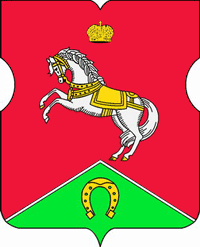 СОВЕТ ДЕПУТАТОВмуниципального округаКОНЬКОВОРЕШЕНИЕ                      06.06.2019		       9 / 4                 _________________№___________________В соответствии с положением части 17 статьи 3 Закона города Москвы от 11.07.2012 №39 «О наделении органов местного самоуправления муниципальных округов в городе Москве отдельными полномочиями города Москвы»Советом депутатов принято решение:1.Признать утратившим силу решение Совета депутатов муниципального округа Коньково от 15.03.2018 №2/8 «О порядке поощрения депутатов муниципального округа Коньково».2.Утвердить размер поощрения депутатов Совета депутатов муниципального округа Коньково  за 2-й квартал 2019 года согласно приложению.3. Аппарату Совета депутатов муниципального округа не позднее пяти рабочих дней со дня принятия Депататментом финансов Москвы бюджетной росписи на июнь 2019 года осуществить перечисление поощрения на банковские счета депутатов.4.Настоящее решение вступает в силу со дня его принятия.5.Контроль за исполнением настоящего решения возложить на ИО Главы Зам.Председателя Совета депутатов муниципального округа Коньково Малахова С.В.ИО Главы округа Зам. Председателя
Совета депутатов муниципального округа
Коньково								С.В.МалаховПриложение
к решению Совета депутатов
муниципального округа Коньково
от 06.06.2019 № 9/4Размер поощрения депутатов Совета депутатов муниципального округа Коньково за 2-й квартал 2019 года ИО Главы округа Зам. Председателя
Совета депутатов муниципального округа
Коньково											С.В.Малахов«О размере поощрения депутатов Совета депутатов муниципального округа Коньково за участие в осуществлении отдельных полномочий города Москвы во II квартале 2019 года»№п/пФамилия и инициалыСумма поощрения (руб)1Биткова С.Н.76 363,002Болдырев Д.Н.00,003Брундукова М.В.76 363,004Громов М.Н.00,005Датнов Д.Л.00,006Ермолаева Т.И.76 363,007Зиновьева М.А.76 363,008Киселев В.Е.76 363,009Малахов С.В.76 370,0010Мельников К.В.76 363,0011Панов А.В.76 363,0012Понкратова К.А.76 363,0013Попов М.А.76 363,0014Прудлик О.И.76 363,00ИТОГО840 000,00